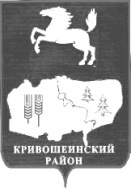 АДМИНИСТРАЦИЯ КРИВОШЕИНСКОГО РАЙОНАПОСТАНОВЛЕНИЕ08.02.2021                                                                                                                                   № 74с. КривошеиноТомской областиО внесении изменений в постановление Администрации Кривошеинского района от 05.09.2018  № 453 «Об утверждении  муниципальной программы  «Развитие личных подсобных хозяйств в Кривошеинском районе на 2019-2022 годы»В целях совершенствования законодательства о бюджетной деятельности, повышения эффективности и результативности расходования бюджетных средств муниципального образования Кривошеинский районПОСТАНОВЛЯЮ: 1. Внести в приложение к постановлению Администрации Кривошеинского района от 05.09.2018  № 453 «Об утверждении  муниципальной программы  «Развитие личных подсобных хозяйств в Кривошеинском районе на 2019-2022 годы» (далее Программа) следующие изменения:а) в Паспорте муниципальной программы  «Развитие личных подсобных хозяйств в Кривошеинском районе на 2019-2022 годы» в строке «Источники и объёмы финансирования» Программы слова «2020г. – 800 000 рублей» заменить словами «2020г. – 156 000 рублей»;б) приложение к муниципальной программе  «Развитие личных подсобных хозяйств в Кривошеинском районе на 2019-2022 годы» изложить в новой редакции согласно приложению к настоящему постановлению. 2.Настоящее постановление вступает в силу с даты его официального опубликования и распространяется на правоотношения, возникшие с 01.01.2020 года.3.Настоящее постановление опубликовать в газете «Районные вести» и разместить в сети «Интернет» на официальном сайте муниципального образования Кривошеинский район Томской области.4.  Контроль за исполнением настоящего постановления оставляю за собой.Глава Кривошеинского района(Глава Администрации)                                                                                             А.Н. КоломинГрязнова Александра Николаевна8(38251) 2 11 41ПрокуратураУправление финансовЭкономический отдел Отдел социально-экономического развития селаАдминистрацияГлавы поселений по спискуПриложение к постановлению Администрации Кривошеинского района от  08.02.2021 № 74Приложениек муниципальной программе«Развитие личных подсобных хозяйств в Кривошеинском районе на 2019-2022 годы»»Мероприятия муниципальной программы «Развитие личных подсобных хозяйств в Кривошеинском районе на 2019-2022 годы»№ п/пНаименование мероприятия Ресурсное обеспечениетыс. руб. Ресурсное обеспечениетыс. руб. Ресурсное обеспечениетыс. руб. Ресурсное обеспечениетыс. руб. Ресурсное обеспечениетыс. руб.Сроки выполненияПолучатель денежных средствОжидаемый непосредственный результат№ п/пНаименование мероприятиявсегов том числе в том числе в том числе в том числе Сроки выполненияПолучатель денежных средствОжидаемый непосредственный результат№ п/пНаименование мероприятиявсегоФБОБМБЧастные инвестицииСроки выполненияПолучатель денежных средствОжидаемый непосредственный результатСоздание условий для увеличения поголовья КРС, в том числе коров, с целью увеличения производства молока, мяса в личных подсобных хозяйствах населения.Увеличение поголовья КРС, в том числе коров в ЛПХ, с целью увеличения производства и реализации молока и мяса.-  Возмещение части затрат по содержанию поголовья коров в личных подсобных хозяйствах, имеющих две коровы 156--156-2019 годЛПХУвеличение поголовья КРС, в том числе коров в ЛПХ, с целью увеличения производства и реализации молока и мяса.-  Возмещение части затрат по содержанию поголовья коров в личных подсобных хозяйствах, имеющих две коровы 156--156-2020 годЛПХУвеличение поголовья КРС, в том числе коров в ЛПХ, с целью увеличения производства и реализации молока и мяса.-  Возмещение части затрат по содержанию поголовья коров в личных подсобных хозяйствах, имеющих две коровы 400--400-2021  годЛПХУвеличение поголовья КРС, в том числе коров в ЛПХ, с целью увеличения производства и реализации молока и мяса.-  Возмещение части затрат по содержанию поголовья коров в личных подсобных хозяйствах, имеющих две коровы 400--400-2022 годЛПХУвеличение поголовья КРС, в том числе коров в ЛПХ, с целью увеличения производства и реализации молока и мяса.2Создание условий для развития ярмарочной торговли Увеличение числа участников ярмарки, увеличение реализованного объема продукции, увеличение дохода (выручки) от реализации продукции.- Возмещение затрат за ветеринарные услуги (клеймение мяса и экспертиза молочной продукции) личным подсобным хозяйствам – участникам ярмарок выходного дня в г. Томске, а также реализующим продукцию собственного производства на торговой площадке в с. Кривошеино (в определенные для данной торговли дни) и на фестивалях и праздниках регионального значения на территории Томской области0--02019 годЛПХУвеличение числа участников ярмарки, увеличение реализованного объема продукции, увеличение дохода (выручки) от реализации продукции.- Возмещение затрат за ветеринарные услуги (клеймение мяса и экспертиза молочной продукции) личным подсобным хозяйствам – участникам ярмарок выходного дня в г. Томске, а также реализующим продукцию собственного производства на торговой площадке в с. Кривошеино (в определенные для данной торговли дни) и на фестивалях и праздниках регионального значения на территории Томской области0--0-2020 годЛПХУвеличение числа участников ярмарки, увеличение реализованного объема продукции, увеличение дохода (выручки) от реализации продукции.- Возмещение затрат за ветеринарные услуги (клеймение мяса и экспертиза молочной продукции) личным подсобным хозяйствам – участникам ярмарок выходного дня в г. Томске, а также реализующим продукцию собственного производства на торговой площадке в с. Кривошеино (в определенные для данной торговли дни) и на фестивалях и праздниках регионального значения на территории Томской области200--200-2021  годЛПХУвеличение числа участников ярмарки, увеличение реализованного объема продукции, увеличение дохода (выручки) от реализации продукции.- Возмещение затрат за ветеринарные услуги (клеймение мяса и экспертиза молочной продукции) личным подсобным хозяйствам – участникам ярмарок выходного дня в г. Томске, а также реализующим продукцию собственного производства на торговой площадке в с. Кривошеино (в определенные для данной торговли дни) и на фестивалях и праздниках регионального значения на территории Томской области200--200-2022 годЛПХУвеличение числа участников ярмарки, увеличение реализованного объема продукции, увеличение дохода (выручки) от реализации продукции.- Возмещение затрат за ветеринарные услуги (клеймение мяса и экспертиза молочной продукции) личным подсобным хозяйствам – участникам ярмарок выходного дня в г. Томске, а также реализующим продукцию собственного производства на торговой площадке в с. Кривошеино (в определенные для данной торговли дни) и на фестивалях и праздниках регионального значения на территории Томской областиУвеличение числа участников ярмарки, увеличение реализованного объема продукции, увеличение дохода (выручки) от реализации продукции.- Возмещение части затрат  личным подсобным хозяйствам – участникам ярмарок выходного дня в г. Томске, а также реализующим продукцию собственного производства на торговой площадке в с. Кривошеино (в определенные для данной торговли дни) и на фестивалях и праздниках регионального значения на территории Томской области,  за убой на убойном пункте продуктивного животного (КРС, МРС, лошади, свиньи), выращенного данным ЛПХ, но не более 1000 рублей за голову.0--0-2019 годЛПХУвеличение числа участников ярмарки, увеличение реализованного объема продукции, увеличение дохода (выручки) от реализации продукции.- Возмещение части затрат  личным подсобным хозяйствам – участникам ярмарок выходного дня в г. Томске, а также реализующим продукцию собственного производства на торговой площадке в с. Кривошеино (в определенные для данной торговли дни) и на фестивалях и праздниках регионального значения на территории Томской области,  за убой на убойном пункте продуктивного животного (КРС, МРС, лошади, свиньи), выращенного данным ЛПХ, но не более 1000 рублей за голову.0--0-2020 годЛПХУвеличение числа участников ярмарки, увеличение реализованного объема продукции, увеличение дохода (выручки) от реализации продукции.- Возмещение части затрат  личным подсобным хозяйствам – участникам ярмарок выходного дня в г. Томске, а также реализующим продукцию собственного производства на торговой площадке в с. Кривошеино (в определенные для данной торговли дни) и на фестивалях и праздниках регионального значения на территории Томской области,  за убой на убойном пункте продуктивного животного (КРС, МРС, лошади, свиньи), выращенного данным ЛПХ, но не более 1000 рублей за голову.200--200-2021  годЛПХУвеличение числа участников ярмарки, увеличение реализованного объема продукции, увеличение дохода (выручки) от реализации продукции.- Возмещение части затрат  личным подсобным хозяйствам – участникам ярмарок выходного дня в г. Томске, а также реализующим продукцию собственного производства на торговой площадке в с. Кривошеино (в определенные для данной торговли дни) и на фестивалях и праздниках регионального значения на территории Томской области,  за убой на убойном пункте продуктивного животного (КРС, МРС, лошади, свиньи), выращенного данным ЛПХ, но не более 1000 рублей за голову.200--200-2022 годЛПХУвеличение числа участников ярмарки, увеличение реализованного объема продукции, увеличение дохода (выручки) от реализации продукции.ИтогоИтого156--156-2019 годЛПХИтогоИтого156--156-2020 годЛПХИтогоИтого800--800-2021  годЛПХИтогоИтого800--800-2022 годЛПХ